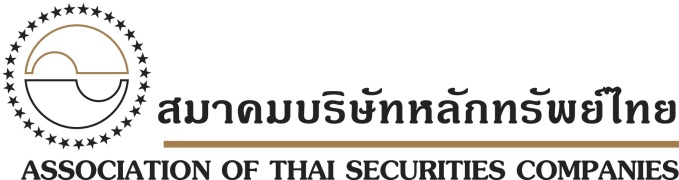 แนวทางการปฏิบัติงานเรื่อง  ช่องทางการรับเงินจากลูกค้าของบริษัทหลักทรัพย์---------------------------------------------------------เพื่อให้การปฏิบัติงานเรื่องการรับเงินจากลูกค้าบุคคลธรรมดาหรือคณะบุคคลของสมาชิกเป็นไปอย่างเหมาะสม
ให้ทราบว่าสมาชิกได้รับเงินมาเพื่อลูกค้ารายใดตั้งแต่ขั้นตอนการโอนเงินจากธนาคารเพื่อเป็นการบริหารความเสี่ยง เช่น 
การป้องกันการทุจริตแอบอ้างเป็นเงินของบุคคลอื่น เป็นต้น  อาศัยอำนาจตามความในข้อ 22 แห่งข้อบังคับสมาคมบริษัทหลักทรัพย์ไทย สมาคมบริษัทหลักทรัพย์ไทยจึงกำหนดแนวทางการปฏิบัติงาน เรื่อง ช่องทางการรับเงินจากลูกค้าของบริษัทหลักทรัพย์ เพื่อให้สมาชิกถือปฏิบัติ ดังนี้ข้อ 1 ในแนวทางการปฏิบัติงานนี้“สมาคม” หมายความว่า สมาคมบริษัทหลักทรัพย์ไทย“ตลาดหลักทรัพย์” หมายความว่า ตลาดหลักทรัพย์แห่งประเทศไทย“สมาชิก” หมายความว่า สมาชิกสมาคมบริษัทหลักทรัพย์ไทย“ลูกค้า” หมายความว่า ผู้ใช้บริการของสมาชิกที่เกี่ยวข้องกับการประกอบธุรกิจนายหน้าซื้อขายหลักทรัพย์ และตัวแทนสัญญาซื้อขายล่วงหน้า ประเภทบุคคลธรรมดาหรือคณะบุคคล ข้อ 2 แนวทางการปฏิบัติงานนี้มีผลบังคับตั้งแต่วันที่ 1 กุมภาพันธ์ 2559 ในกรณีที่สมาชิกมีเหตุสุดวิสัย
อันเนื่องมาจากความล่าช้าของผู้ให้บริการภายนอกในการเตรียมระบบงานเพื่อรองรับการดำเนินการให้เป็นไปตามแนวทาง
การปฏิบัติงานฉบับนี้ ให้สมาชิกดำเนินการให้แล้วเสร็จภายในวันที่ 1 เมษายน 2559 เป็นต้นไปโดยอนุโลมข้อ 3 สมาชิกต้องกำหนดช่องทางการรับเงินสำหรับลูกค้าที่มีธุรกรรมกับสมาชิกที่เกี่ยวข้องกับการประกอบธุรกิจนายหน้าซื้อขายหลักทรัพย์ และตัวแทนสัญญาซื้อขายล่วงหน้า ให้เป็นไปตามหลักเกณฑ์และเงื่อนไขที่กำหนดไว้ใน
แนวทางการปฏิบัติงานฉบับนี้ ยกเว้นการชำระราคาค่าซื้อขายหลักทรัพย์ให้กำหนดช่องทางการรับเงินให้เป็นไปตามข้อบังคับตลาดหลักทรัพย์แห่งประเทศไทย เรื่อง หลักเกณฑ์และวิธีการเกี่ยวกับการซื้อขายหลักทรัพย์ด้วยเงินสด และ ประกาศสมาคมบริษัทหลักทรัพย์ไทย ที่ กส. 1/2556 เรื่องหลักเกณฑ์และวิธีการเกี่ยวกับการซื้อขายหลักทรัพย์ด้วยเงินสดทั้งนี้ สมาชิกอาจกำหนดช่องทางการรับเงินจากลูกค้าเพื่อชำระค่าธรรมเนียมต่าง ๆ ที่มีมูลค่าไม่สูงจนเกินสมควร อาทิเช่น ค่าธรรมเนียมการโอนหุ้น ค่าเบิกใบหุ้น ค่าปรับ ดอกเบี้ย หรือ ค่าอากร เป็นต้น ในรูปแบบอื่นนอกเหนือจากที่กำหนดไว้ในแนวทางการปฏิบัติงานฉบับนี้ได้ข้อ 4 สมาชิกต้องรับเงินจากลูกค้าตามช่องทางใดช่องทางหนึ่ง หรือหลายช่องทางดังต่อไปนี้ การรับเงินโดยหักบัญชีเงินฝากธนาคารของลูกค้าอัตโนมัติ (Automated Transfer System (ATS)) หรือโดยหักบัญชีแคชบาลานซ์ของลูกค้า (Cash Balance) สมาชิกจะดำเนินการตามคำสั่งของลูกค้า หรือตามที่ลูกค้าได้แจ้งข้อมูลไว้การรับเงินผ่านระบบที่สามารถระบุข้อมูลอ้างอิง (Reference Code) ที่ชัดเจน เพื่อให้ทราบว่าเงินโอนมาเพื่อเข้าบัญชีลูกค้ารายใด ตัวอย่างเช่น ระบบ Bill Payment ซึ่งสามารถดำเนินการตามช่องทางต่าง ๆ 
ที่ธนาคารมีให้บริการ อาทิ เคาน์เตอร์ธนาคาร ตู้ ATM ของธนาคาร หรือ E-Payment เป็นต้นการโอนเงินทางเครือข่ายอิเลคทรอนิกส์ระหว่างธนาคารผ่านธนาคารแห่งประเทศไทย (Bank of Thailand Automated High-value Transfer Network (Bahtnet))ข้อ 5 ระหว่างการดำเนินการขออนุญาตของลูกค้าในการปฏิบัติให้เป็นไปตามช่องทางที่กำหนดในข้อ 3 ของแนวทางการปฏิบัติงานฉบับนี้ สมาชิกอาจอนุโลมใช้ช่องทางอื่นในการรับเงินจากลูกค้าได้ ทั้งนี้ ภายในระยะเวลาไม่เกิน 30 วัน		ประกาศ ณ วันที่  16 ธันวาคม  2558	(นางภัทธีรา  ดิลกรุ่งธีระภพ)		นายกสมาคม